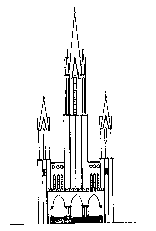 Rákospalota-Óvárosi Református EgyházközségH-1151 Budapest, Kossuth u. 1.                     mobil: (+36-30) 690-8434 e-mail: rakospalotaovaros@gmail.comLELKÉSZI/PAPI AJÁNLÁS A FORRÁS REFORMÁTUS ÓVODÁBA JELENTKEZŐ GYERMEK SZÁMÁRANagytiszteletű Lelkipásztor /Plébános Úr!Szíves segítségét szeretnénk kérni a 2023/24. tanévre való beiratkozással kapcsolatosan. A Forrás Református Óvodába legfőképpen olyan családokat hívunk és várunk, akik a keresztelői szertartáson ígéretet tettek arra, hogy gyermeküket a Szentháromság Isten megismerésére nevelik. Azt, hogy a család egy keresztyén/keresztény egyházközség élő hitű tagja, az Ön által kiadott ajánlás igazolja számunkra. Tudjuk, hogy a sok szolgálat mellett ennek megírása jelentős megterhelést jelenthet, ezért egy kérdőívet állítottunk össze, amely megkönnyítheti munkáját. Az ajánlást kérjük, hogy zárt borítékban adják át a szülőknek. Bízva abban, hogy fáradozásuk nem hiábavaló, testvéri szeretettel és köszönettel: Hekli Katalin a fenntartó gyülekezet lelkipásztoraA gyermek neve: ..................................................................1) Milyen régóta jár a család a gyülekezetbe?2) A család mely tagjai járnak? (Kérjük, húzza alá.)a gyermek – testvérei – szülei – nagyszülei3) Milyen gyakorisággal vesznek rész istentiszteleten, misén? (Kérjük, húzza alá.)Heti, két heti rendszerességgel – havi rendszerességgel – nagy ünnepeken4) Milyen egyéb gyülekezeti közösséget látogatnak? (ifjúsági kör, családos kör, énekkar stb.)5) Végez-e a család valamely tagja valamilyen gyülekezeti szolgálatot? (takarítás; gyülekezeti tábor-,csendesnapok szervezése, csoportvezetés stb.)6) Milyen egyéb figyelembe veendő szempontot ajánl figyelmünkbe a családdal kapcsolatban?........................................................................................................................................................................................................................................................................................................................................................................................................................................................................................................................................................................................................................................................................................................................          		P. H.							 aláírás (olvasható)Telefonszám:Köszönjük a segítségét! Életére, szolgálatára Isten áldást kívánjuk!